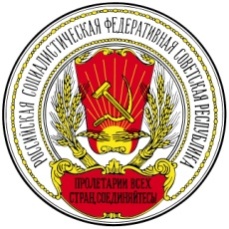 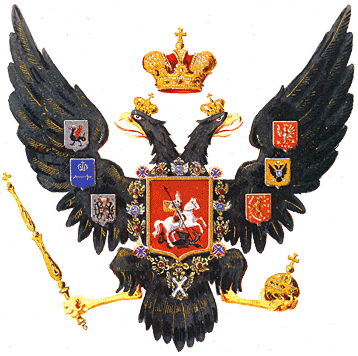 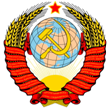 Центральная Избирательная Комиссия РФ109012, Москва, Б. Черкасский пер., д.9zapros@cikrf.ruкопия: Верховный Суд Российской Федерацииул. Поварская, д.15, г. Москва, 121260факс +7 (495) 609-93-61,   E-mail: odintsov_pp@vsrf.ru 	Волей Святого Императора России Николая Второго и Великого Князя Михаила представители русского народа приобрели право наследства Святого Императора Николая Второго, цесаревича Алексея, Королевы Виктории, титулов: «Государь»; «Император»; «Царь»; «Монарх».От Центральной Избирательной Комиссии Российской Федерации со-Государи получили предложение публичной оферты на утверждение списка лиц на должность депутатов Государственной и территориальных Думы на территории Российской Империи.Со-Государи Императоры понимают, что без их монаршей воли никто не может быть принят на работу на территории Российской Империи, в том числе и на роль органа, действующего в качестве доверительного управляющего территориями Российской империи.Акцепт публичной оферты со-Государи совершают в момент оплаты труда депутатов из бюджета.ЦИК РФ зарегистрировал ряд граждан с неустановленным гражданством под видом кандидатов в депутаты Государственной Думы РФ. Со-Государям не предоставлена полная информация о правоспособности, субъектоспособности, деликтоспособности, дееспособности, гражданстве, имущественном статусе и квалификационном разряде «кандидатов в депутаты» (управляющих на основе доверительного управления). Предлагаю исправить нарушения при проведении конкурса на замещение вакантных должностей, которые в оферте обозначены как «проведение выборов в депутаты РФ» и выслать в наш адрес вышеуказанную информацию обо всех кандидатах в депутаты Государственной Думы и субъектов РФ, для принятия нами окончательного решения по всем кандидатам.Верховному Суду РФ следует обратить особое внимание на подготовку ЦИК РФ заранее незаконных решений ЦИК РФ об утверждении списков депутатов Государственной и территориальных Дум Российской Федерации.Самодержец Всея РусиНаследник Николая II, цесаревича Алексея и Королевы Виктории                                                                                                А.А. Помидоркина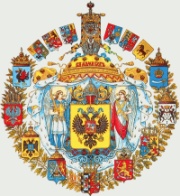 Помидоркина Алиса АнтуаннетовнаНаследник Николая Второго, цесаревича Алексея, Королевы Виктории волей Святого Императора Николая Второго и Великого Князя Михаила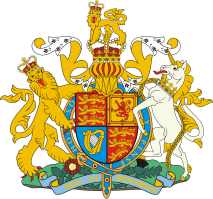 101000 Москва, Кремль.               mail: …...101000 Москва, Кремль.               mail: …...101000 Москва, Кремль.               mail: …...